                                  ПОСТАНОВЛЕНИЕ 		                     от «16» «02» «2016»№156                                                      а.  Мамхег«Об  утверждении схемы расположения земельного участка» Земельный участок из земель категорий «земли населенных пунктов», находящийся государственной собственности, формируется в соответствии со схемой расположения земельного участка на кадастровом плане территории  в кадастровом квартале: 01:07:1300001В соответствии V.1 ст.39.1 Земельного кодекса Российской Федерации от 25.10.2001г №136-ФЗ, от 24.07.2007г №221-ФЗ «О государственном кадастре недвижимости», публикацией информационного сообщения в газете «Заря»  № 99 от 12.12.2015г(8073) заявление Киковой Б.М. И.о.главы администрацииПОСТАНОВИЛ:1. Утвердить схему расположения земельного участка, в кадастровом квартале 01:07:1300001:, согласно правилам землепользования и застройки относится к  ТР.401 Зона автомобильного транспорта и инженерной инфраструктуры  ориентировочной площадью 69 кв.м. относящегося  к категорий земель «земли населенных пунктов», для размещения объекты промышленного и складского назначения, общежития для рабочего персонала; формируемого Киковой Бэлой Меджидовной для оформления право аренды земельного участка.2. Присвоить формируемому земельному участку адресный ориентир:  Российская Федерация, Республика Адыгея, Шовгеновский район, участок находится примерно в  по направлению на Северо-запад от ориентира здания администраций МО «Мамхегское сельское поселение» (адрес ориентира: Республика Адыгея, Шовгеновский район, а.Мамхег. ул.Советская 54а) 3.Настоящее постановление является основанием  для постановки земельного участка на кадастровый учет. 4.Контроль за исполнением настоящего постановления возложить на  специалиста 1 категории по имущественным отношениям, землеустройству и ЖКХ  администрации МО «Мамхегское сельское поселение» И.о.главы администрации  МО«Мамхегское сельское поселение»				       А.Ю. ХамерзоковРЕСПУБЛИКА АДЫГЕЯАдминистрация      МО «Мамхегское сельское                   поселение»                                      385440, а. Мамхег, ул. Советская,54а. 88-777-3-9-28-04АДЫГЭ РЕСПУБЛИКМуниципальнэ образованиеу«Мамхыгъэ чъыпIэ кой»иадминистрацие385440, къ. Мамхэгъ,ур. Советскэм, 54а.88-777-3-9-28-04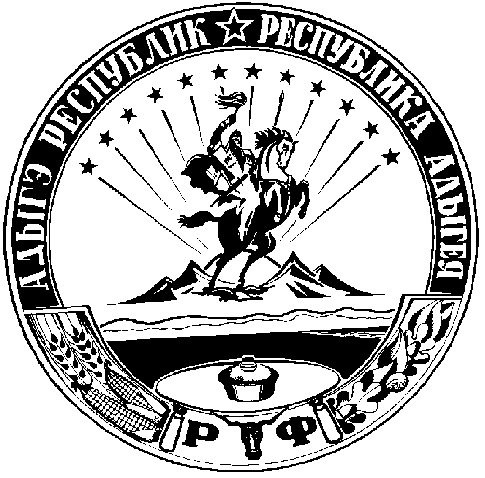 